Three Minute Thesis (3MT®) Competition 2020FINALTuesday 9 June 2020 at City CampusPart of the SHU Creating Knowledge Conference 2020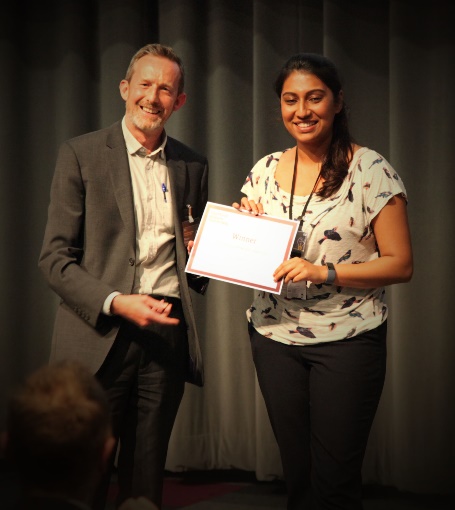 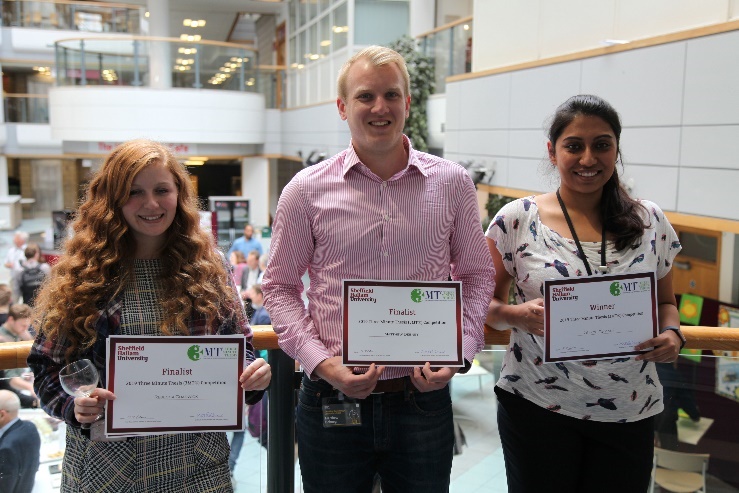 3 of our SHU 3MT 2019 finalists					Shruti Mandhani, SHU 3MT 2019 winnerThree Minute Thesis (3MT®) is a competition developed by the University of Queensland which challenges doctoral students to deliver a compelling spoken presentation on their research topic and its significance, in just three minutes.Sheffield Hallam will be holding its 2020 3MT® competition on Tuesday 9 June 2020 as part of the SHU Creating Knowledge conference.  As well as winning a prize of £250 towards attending an academic conference of their choice, the winner will be put forward as SHU's entry to the UK national competition.All you have to do is present your doctoral research topic to a mixed-disciplinary audience, using one slide and in no more than three minutes.  This year, the competition has had to move online and presentations will be videos recorded by the entrants.EligibilityAll Sheffield Hallam doctoral students who will not have had their viva by 9 June 2020 are invited to enter.  Only those doctoral students who have passed their Confirmation of Doctorate (RF2 or equivalent) by the date of their first 3MT® presentation will be eligible to proceed to the national competition.  Those earlier on in their doctoral studies are still encouraged to take part in 3MT® as a developmental activity.  How to enterPlease email doctoralschool@shu.ac.uk by Friday 15 May to express an interest in participating, stating your name, college, thesis title and providing a copy of your presentation slide.What happens then?You will then receive further guidance on preparing your 3MT® presentation, and guidance on recording your video.Why enter?3MT® is an excellent opportunity for doctoral researchers to develop their communication skills.  It is also a unique chance for you to share your research and your passion for it with the broader research community, and raise your profile as a researcher both within and beyond the University.Our previous competitions saw some excellent presentations given by researchers from across the University. You can watch the SHU finalists via the links on the Doctoral School site:2016 SHU 3MT finalists, 2015 SHU 3MT finalistsThe winner of SHU's 2019 competition, Shruti Mandhani, won the UK national finals. You can watch Shruti's final presentation, along with those of the other national finalists, on the Vitae website https://www.vitae.ac.uk/events/three-minute-thesis-competition/3mt-2019/3mt-finalists-2019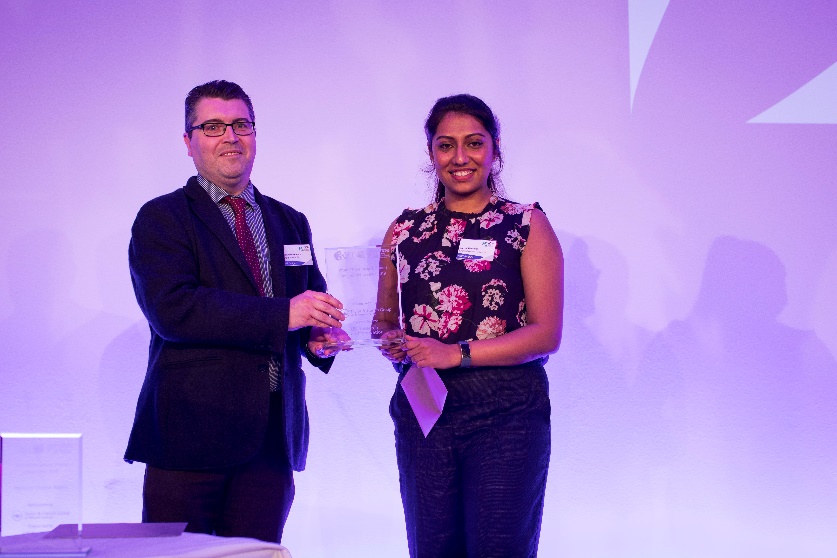 Shruti Mandhani – Vitae 3MT national winner 2019Competition RulesA single static PowerPoint slide is permitted.  No slide transitions, animations or 'movement' of any description are allowed.  The slide is to be presented from the beginning of the orationNo additional electronic media (eg sound and video files) are permittedNo additional props (eg costumes, musical instruments, laboratory equipment) are permittedPresentations are limited to 3 minutes maximum and competitors exceeding 3 minutes are disqualifiedPresentations are to be spoken word (eg no poems, raps or songs)Presentations are to commence from the stagePresentations are considered to have commenced when a presenter starts their presentation through either movement or speechThe decision of the adjudicating panel is finalJudging CriteriaComprehension & ContentDid the presentation provide an understanding of the background and significance to the research question being addressed while explaining terminology and avoiding jargon?Did the presentation clearly describe the impact and/or results of the research, including conclusions and outcomes?Did the presentation follow a clear and logical sequence? Was the thesis topic, research significance, results/impact and outcomes communicated in language appropriate to a non-specialist audience?Did the presenter spend adequate time on each element of their presentation - or did they elaborate for too long on one aspect or was the presentation rushed?EngagementDid the oration make the audience want to know more? Was the presenter careful not to trivialise or generalise their research?Did the presenter convey enthusiasm for their research?Did the presenter capture and maintain their audience's attention?Did the speaker have sufficient stage presence, eye contact and vocal range; maintain a steady pace, and have a confident stance?Did the PowerPoint slide enhance the presentation - was it clear, legible, and concise?Related Terms and ConditionsThe institutional final will be filmed.Other entrants and invited guests will also be in attendance.The winner's film will be submitted to the national online semi-finals, taking place during July and August.If our entry to the national semi-finals is successful, the winner will be expected to attend the live UK final in Birmingham on 14 September 2020.  The University will cover travel costs.Individual doctoral students and Sheffield Hallam University will jointly own the resulting films from the institutional final.  Both may freely use the films on websites/social media, but must reference the other and the 3MT competition where it is displayed.  Students may veto the University using their film if they have any particular concerns.The £250 prize must be utilised to attend an academic conference or equivalent before 31 July 2021.  It may be used towards delegate fee, accommodation and travel costs only.  The award is up to £250 and underspend cannot be paid directly to individuals.  The sum may be spent on more than one conference during the stated period.